             International Student Association   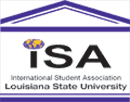 Sports Tournament General InformationAttach check with the registration form payable to “International Student Association”.  Last date of registration is February 15, 2012; 4:30 p.m. Form can be downloaded online at www.isa.lsu.edu  or can be picked up from various bulletin boards at UREC, International Cultural Center (ICC) or Student Union Information Center front desk. Completed forms with checks can be hand delivered to UREC front desk, International Cultural Center (ICC) or Student Union Information Center. For online application, please submit checks in a sealed envelope and hand delivered to above location. Depending on the number of participants, time and space, we may have to cancel one or two category/s of the event from the competition.If you have any questions, please contact Sourav Chatterjee, ISA Vice-President  (schatt1@lsu.edu) or visit our website www.isa.lsu.edu**** Check your email! We will be sending news and updates to all participants****Games, charges and venue of games are given below:Tennis (UREC)Men’s Singles ($5 per person) 		  (c)  Men’s Doubles ($10 per team) 	Women’s Singles ($5 per person)             (d)  Women’s Doubles ($10 per team)    Table Tennis (ICC) Men’s Singles ($5 per person) 		  (c)  Men’s Doubles ($10 per team)Women’s Singles ($5 per person)             (d)  Women’s Doubles ($10 per team)Badminton (UREC) Men’s Singles ($5 per person) 		  (c)  Men’s Doubles ($10 per team)Women’s Singles ($5 per person)             (d)  Women’s Doubles ($10 per team)Chess ($5 per person)(ICC)Soccer ($100 per 11 player team ) (JEFF BOSS FIELD, LSU)**** Check your email! We will be sending news and updates to all participants****